GEF-6 Project Identification Form (PIF) Project Type:  Type of Trust Fund: For more information about GEF, visit TheGEF.org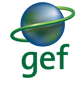 PART I: Project InformationA. indicative Focal Area  Strategy Framework and Other Program StrategiesB. indicative Project description summaryFor multi-trust fund projects, provide the total amount of PMC in Table B, and indicate the split of PMC among the different trust funds here: (     )C. Indicative sources of  Co-financing for the project by name and by type, if available                                                                                               D. Indicative Trust Fund  Resources Requested by Agency(ies),  Country(ies) and the Programming of Funds a)Refer to the Fee Policy for GEF Partner Agencies.	E.  Project preparation grant (ppg)     Is Project Preparation Grant requested? Yes    No  If no, skip item E.PPG  Amount requested by agency(ies), Trust Fund,  country(ies) and the Programming  of fundsF.  Project’s Target Contributions to Global Environmental BenefitsProvide the expected project targets as appropriate. part ii:  project JustiFication1. Project Description. Briefly describe: 1) the global environmental and/or adaptation problems, root causes and barriers that need to be addressed; 2) the baseline scenario or any associated baseline projects, 3) the proposed alternative scenario, with a brief description of expected outcomes and components of the project, 4) incremental/additional cost reasoning and expected contributions from the baseline, the GEFTF, LDCF, SCCF,  and co-financing; 5) global environmental benefits (GEFTF) and/or adaptation benefits (LDCF/SCCF); and 6) innovation, sustainability and potential for scaling up.  Global environmental problems, root causes and barriers: Africa’s contribution to global chemicals production is currently small but a clear trend indicates a shift in chemicals production and use from developed to developing countries. The chemicals sector is thus expected to play an increasingly important role in the economies of specific African countries (UNEP, GCO, 2012). In most African countries, industrial and agricultural production has intensified, accompanied by the corresponding use of chemical inputs. UNEP’s Costs of Inaction Report reveals that the costs of injury (lost work days, outpatient medical treatment, and inpatient hospitalization) from pesticide poisonings in sub-Saharan region alone amounted to USD $4.4 billion in 2005, and conservatively projected to US$6.2 billion in 2009. Heavy metals such as lead and mercury; Persistent Organic Pollutants (POPs); and highly hazardous pesticides which are either controlled or withdrawn in the developed world, continue to be used in Africa with major environmental and health impacts.The root causes of the current problems include lack of awareness and capacity. Consistent with the GEF6 Programing Direction, greater awareness of the impacts, including the health impacts, of harmful chemicals and waste needs to be communicated to policy makers at the national level so that sound management of chemicals and waste is fully integrated into national budgets and sector level plans, is required to overcome current barriers.Baseline scenario: Realizing the dramatic health gains that could be achieved through preventive strategy that protects populations from major environmental hazards, African health and environment Ministers gathered at Libreville on 29 August 2008, and adopted the Libreville Declaration on Health and Environment in Africa. Reflecting on the need for an environment and health information system to support decision-making, Ministers agreed in the Declaration to support the establishment of an African network for surveillance of communicable and non-communicable diseases, in particular those with environment determinants. In November 2010, at the Second Inter-ministerial Conference on Health and Environment in Africa in Luanda, Angola, Ministers adopted the Luanda Commitment in which they committed to accelerate the implementation of the Libreville Declaration and identified chemicals management as one of the top continental health and environment priorities to be addressed for the years to come.  A Situation Analysis and Need Assessment exercise (SANA) completed in 2013 in 34 African countries, including project countries, reveals that quantitative up-to-date data for immediate use in decision making and action is crucially missing. This is due to incomplete information systems, fragmentation of surveillance activities, insufficient coordination among the various established systems, unharmonized methodologies, obsolete tracking tools and lack of standardized indicators. Even where data are available, its analysis to adequately inform decision-making processes remains poor.  In circumstances where policy recommendations exist, there are challenges in the uptake and implementation of such recommendations.Regional assessment conducted in 2014 by WHO in 40 African countries reveals that only 38% of the countries have legislation that govern all chemicals comprehensively, 27% of the countries have established intersectoral coordination, 60% have no surveillance capacities. Proposed alternative scenario (with component outline): This project proposed to develop a prototype of national integrated health and environment observatory, including a core set of indicators enabling data aggregation, to provide timely and evidence based information to predict, prevent and reduce chemicals risk to human health and the environment. Component 1: Is focused on strengthening capacity of selected existing relevant national government departments and institutions to monitor pollution, prioritize areas for intervention as well as plan and implement solutions through active involvement of local communities. This will lead to removal of barriers preventing adequate management of harmful chemicals, providing decision makers with access to objective data to support SCM. Activities include: establishment of integrated health and environment Observatory in each country based on an initial capacity assessment completed under the leadership of the relevant Basel / Stockholm regional centre; identification and prioritisation of  major chemicals, waste and pollution problems requiring action; establishment of key progress indicators to measure improvements in sound chemicals and waste management; assessment of institutional/legal and capacity building needs; and, identification of priority capacity building activities. Component 2: Is focused on the development of broad-based action plans to promote sound chemicals management and reduce negative impacts on health and the environment. The component will be executed in partnership with the relevant Basel / Stockholm Regional Centre. This will lead to the mainstreaming of chemicals and waste issues in decision making processes and national planning and the advancement of national implementation of chemicals and waste related MEAs. Activities include: identification of the main immediate and longer term chemicals, and pollution risks and priorities for action; improved country reporting under Basel and Stockholm Conventions and notification of final regulatory actions under the Rotterdam Convention; identification of population sub/vulnerable group needs that are particularly exposed to chemicals; definition of benefits and cost of action to mitigate risks and specific interventions; and, development of national action plans.  Component 3: This component will focus on the support of countries to redice risks from chemcials and wastes identified as posing specific risks to public health and environment. The interventions foreseen include the development of integrated waste management approaches to chemcials and waste issues at national level with targeted pilot interventions to remove risks in high priority cases from wastes such as POPs and highly hazardous pesticides, PCB, electronic wastes, flame retardents such as PBDE and related compounds used in the textiles and building products sectors, specific Mercury waste issues identified at national level and reduction of risks form recycling of lead acid batteries. Therefore the component can be seen to focus on assisting countries to implement the national action plans developed under Components 1 and 2, leading to reduced risk of exposure of humans and the environment to harmful chemicals and waste through reduced exposures and emissions. Activities include: mobilisation of key stakeholders with strengthened capacities for on-the-ground action to mitigate health risks; informing of communities about the local level public health risks of chemicals exposure and communication for behavioural impact undertaken to support community–based responses and reporting to regulators; implementation of specific interventions and policy measures to reduce exposure to harmful POPs chemicals and other highly toxic substances resulting the environmentally sound disposal of prioritized stockpiles of waste and / or remediaton of contaminated sites posing the greatest risk; and, dissemination of accessible, policy-relevant messages, on scope of pollution, and impacts of hazardous chemicals and wastes. Incremental/additional cost reasoning and expected contributions from baseline: This project is intended to serve as a demonstration and proof of concept, with eventual replication and roll out of chemical observatories to many more African countries and in other regions. Without this project, participating countries lack the resources to overcome barriers and systematically assess vulnerable populations, set national priorities, and manage chemicals soundly. This project will provide incremental support to improve institutional capacity to define the benefits of sound chemicals management and the costs of inaction at the national level, and to extensive consultations with communities, resulting in communities that are empowered to protect themselves and to communicate chemicals issues to their national chemical observatory, allowing governments to take informed decisions and action. Global environmental benefits: The project will increase the awareness of the health, environmental and economic impacts of harmful chemicals, leading to increased priority of SCM issues, and mainstreaming into national development plans in nine African countries. It contributes to the enabling conditions and provides tools to remove the barriers currently preventing adequate management of harmful chemicals and wastes through: the provision of the sound data; analysis and policy framework to mainstream chemicals and hazardous waste management concerns into the national budgets, national planning and policies; and, development agenda as well as sector policies. It will also include actions to reduce specific health and environment risks caused by current unsound management of chemicals, protecting vulnerable populations in priority locations, as well as reducing emissions to the global environment.2. Stakeholders. Will project design include the participation of relevant stakeholders from civil society and indigenous people?  (yes  /no) If yes, identify key stakeholders and briefly describe how they will be engaged in project design/preparation. The following stakeholders will be involved in the project design:UNEP Regional Office for Africa (ROA): Will take the lead on consulting with country partners, discussing co-finance contributions, and seeking input into the project design. National governments: UNEP ROA will maintain close contact with Environment and Health Ministry representatives in the 9 project countries during the project design phase, to ensure specific country needs are reflected in this regional approach. National governments will also be responsible for identifying key civil society groups for additional consultation. WHO Afro works closely with the Ministries of Health in each project country. As well as consulting directly with country counterparts on design of project components, WHO Afro will identify active civil society partners, and work closely with UNEP on the design of the executing arrangements to ensure the project design builds on each agencies comparative advantage. BCRCs (West Africa and Africa Institute): Will be consulted during the project design phase, and respective roles in the project, including monitoring and evaluation roles, will be defined.Civil society groups: will be identified by national governments and WHO Afro and consulted on the design of project components and approaches to working with local communities.    3. Gender Considerations. Are gender considerations taken into account? (yes /no ).  If yes, briefly describe how gender considerations will be mainstreamed into project preparation, taken into account the differences, needs, roles and priorities of men and women.Gender will be considered in all project components. Component 1 will include an institutional needs and capacity assessment, and development of capacity building activities, and opportunities for women will be identified. Component 2 includes identification of groups vulnerable to chemical exposure. In identifying these vulnerable groups, special attention will be paid to the gendered roles of communities, and the specific needs of women. These findings will then be integrated into national action plans to ensure that gender needs are addressed. Similarly, the needs of women will be considered in Component 3, which is focused on implementing national action plans. This includes informing communities directly about local level public health risks and the opportunities for community-based responsibilities to regulators. As consultations will be undertaken direct with communities, where appropriate men and women will be consulted separately to ensure their needs and concerns are clearly heard.4 Risks. Indicate risks, including climate change, potential social and environmental risks that might prevent the project objectives from being achieved, and, if possible, propose measures that address these risks to be further developed during the project design (table format acceptable). 1. Governments supportive, but lack adequate resources to be engaged: Co-financing discussions have already been initiated and are being considered on a country-by-country basis, acknowledging the different situations faced by each country in terms of capacity to contribute. Efforts are also being made to bring in a broad base of stakeholders to support efforts, including research institutions and academia.2. Business case for investment in SCM can be identified: The project plans to calculate the cost of SCM and compare it to the eventual cost of inaction, and developing a business case for partner governments to mainstream chemicals management into national planning. There is a risk that governments lack the funds to improve chemicals management and prevent bearing the eventual costs of inaction. To mitigate this, the project will focus on a suite of measures to improve chemicals management including low-cost, locally available measures. 3. Stakeholders, communities and NGOs are not interested in the project: Anecdotal evidence from discussions with project counterparts during PIF development indicates this risk is low and that local communities are very interested in protecting their own health, through looking after their environment. In areas where understanding about the links between environment and human health and chemicals management are low, the project will seek to build capacity and inform communities through extensive consultation. 4. Situation-specific policy measures are outside the project budget: The project will identify specific chemicals management measures in each country. Should these measures be found to cost more than the project budget, additional action will be undertaken to identify additional co-finance through development partners. Where funds cannot be identified, low cost measures will be developed to ensure risks are reduced. 5. Coordination. Outline the coordination with other relevant GEF-financed and other initiatives.Country Task Teams (CTTs) for the Liberville declaration: these are inter-sectoral groups of competent professionals from a range of interested institutions including ministries, academia, research institutions, as well as representatives of other stakeholders such as development partners and civil society. CTT teams work under the supervision of the government and are established in all project countries. The project will utilize strengthen existing structures for national coordination to avoid duplication and to ensure coordination between ministries. The CTT will serve as the interface between the governments and the national technical institutions that will be identified as key executing institutions at the country level. The Inter-Organization Programme for the Sound Management of Chemicals (IOMC) has proposed a seven part strategy to assist countries in strengthening their national chemicals management capacities. Among them the strategy focuses on increasing capacities to generate, access and use information and knowledge: increasing capacities to research, acquire, communicate, educate and make use of pertinent information, to be able to diagnose and understand chemicals management challenges and identify potential solutions. This project is consistent with the IOMC approach and will draw on all available IOMC resources to ensure complimentarity and avoid duplication of efforts. 6. Consistency with National Priorities. Is the project consistent with the National strategies and plans or reports and assessements under relevant conventions? (yes  /no ).  If yes, which ones and how:  NAPAs, NAPs, ASGM NAPs, MIAs, NBSAPs, NCs, TNAs, NCSAs, NIPs, PRSPs, NPFE, BURs, etc.The activities planned for this project are consistent with the priorities outlined in the participating countries’ NIPs:Ethiopia submitted it’s NIP in May 2008, and prioritized establishing a mechanism for information collection and dissemination. Gabon submitted it’s NIP in May 2008, and prioritized information collection as key to improved chemicals management.Kenya submitted it’s NIP in April 2007, and prioritized improving health impact monitoring and survellance of POPs.Madagascar submitted it’s NIP in September 2008, and prioritized informing the public about SCM and survellance of health impacts. Mali submitted it’s NIP in August 2006, and prioritized protecting human health and the environment through restoration of contaminated areas. Senegal submitted it’s NIP in April 2007, and prioritized action on the establishment of a poison centre and early warning system.   Tanzania submitted it’s NIP in December 2006, and prioritized establishing chemical information systems. Zambia submitted it’s NIP in November 2009, and prioritized the evaluation of DDT persistence in environmental matrices, as well as impacts and risks to communities. Zimbabwe submitted it’s NIP in April 20012, and prioritized the establishment of monitoring and evaluation for POPs risks to human health and the environment. 7. Knowledge Management. Outline the knowledge management approach for the project, including, if any, plans for the project to learn from other relevant projects and initiatives, to assess and document in a user-friendly form, and share these experiences and expertise with relevant stakeholders.Consistent with UNEP Chemicals Branches Communication Plan, all project reports will be made publically available on the UNEP Chemicals Branch website, and actively shared with the wider chemicals and wastes community, to promote lessons learned and shared experience through Chemicals and Wastes Policy and Practice (http://chemicals-l.iisd.org), hosted by the International Institute for Sustainable Development.part iii:  approval/endorsement by gef operational focal point(s) and GEF agency(ies)A. Record of Endorsement of GEF Operational Focal Point (s) on Behalf of the Government(s):  
      (Please attach the Operational Focal Point endorsement letter(s) with this template. For SGP, use this SGP OFP 
      endorsement letter).B. GEF Agency(ies) CertificationGEF_PIF_60C. Additional GEF Project Agency Certification (Applicable Only to newly accredited GEF Project Agencies)For newly accredited GEF Project Agencies, please download and fill up the required GEF Project Agency Certification of Ceiling Information Template to be attached as an annex to the PIF.Project Title:Integrated Health and Environment Observatories and legal and institutional strengthening for the Sound Management of chemicals in Africa (African ChemObs)Integrated Health and Environment Observatories and legal and institutional strengthening for the Sound Management of chemicals in Africa (African ChemObs)Integrated Health and Environment Observatories and legal and institutional strengthening for the Sound Management of chemicals in Africa (African ChemObs)Integrated Health and Environment Observatories and legal and institutional strengthening for the Sound Management of chemicals in Africa (African ChemObs)Integrated Health and Environment Observatories and legal and institutional strengthening for the Sound Management of chemicals in Africa (African ChemObs)Integrated Health and Environment Observatories and legal and institutional strengthening for the Sound Management of chemicals in Africa (African ChemObs)Country(ies):Ethiopia, Gabon, Kenya, Madagascar, Mali Senegal,Tanzania, Zambia, ZimbabweGEF Project ID:GEF Project ID:GEF Project ID:GEF Project ID:9080GEF Agency(ies):GEF Agency Project ID:GEF Agency Project ID:GEF Agency Project ID:GEF Agency Project ID:01361Other Executing Partner(s):WHO, BRS Sec and Regional CentresSubmission Date:Submission Date:Submission Date:Submission Date:25/03/2015GEF Focal Area(s):Project Duration (Months)Project Duration (Months)Project Duration (Months)Project Duration (Months)60Integrated Approach PilotIAP-Cities   IAP-Commodities  IAP-Food Security IAP-Cities   IAP-Commodities  IAP-Food Security IAP-Cities   IAP-Commodities  IAP-Food Security Corporate Program: SGP Corporate Program: SGP Corporate Program: SGP Name of parent program:[if applicable][if applicable]Agency Fee ($)Agency Fee ($)945,000945,000Objectives/Programs (Focal Areas, Integrated Approach Pilot, Corporate Programs)Trust Fund(in $)(in $)Objectives/Programs (Focal Areas, Integrated Approach Pilot, Corporate Programs)Trust FundGEF Project FinancingCo-financing CW-1 Program 1 2,000,00023,000,000 CW-2 Program 3 GEFTF2,000,000 CW-2 Program 6 GEFTF6,500,000Total Project Cost10,500,00023,000,000Project Objective:  To contribute to improved health and environment through strengthening national and regional  institutions, and implementing priority chemicals and waste related interventions Project Objective:  To contribute to improved health and environment through strengthening national and regional  institutions, and implementing priority chemicals and waste related interventions Project Objective:  To contribute to improved health and environment through strengthening national and regional  institutions, and implementing priority chemicals and waste related interventions Project Objective:  To contribute to improved health and environment through strengthening national and regional  institutions, and implementing priority chemicals and waste related interventions Project Objective:  To contribute to improved health and environment through strengthening national and regional  institutions, and implementing priority chemicals and waste related interventions Project Objective:  To contribute to improved health and environment through strengthening national and regional  institutions, and implementing priority chemicals and waste related interventions Project Objective:  To contribute to improved health and environment through strengthening national and regional  institutions, and implementing priority chemicals and waste related interventions Project ComponentsFinancing TypeProject OutcomesProject OutputsTrust Fund(in $)(in $)Project ComponentsFinancing TypeProject OutcomesProject OutputsTrust FundGEF Project FinancingCo-financing 1. Strengthen capacity of relevant national government departments and institutions to monitor pollution, prioritize areas for intervention as well as plan and implement solutions through active involvement of local communitiesBarriers preventing adequate management of harmful chemicals and wastes reduced and sound data are available.  Output 1.1:  Integrated health and environment Observatory established in each countryOutput 1.2:  Major chemicals, waste and pollution problems requiring action are identified and prioritisedOutput 1.3: Key progress indicators established to measure improvements in sound chemicals managementOutput 1.4: Institutional/legal and capacity building needs assessed, and capacity building activities identified2,000,0005,000,000 2. Development of broad-based action plans to promote sound chemicals management and reduce negative impacts on health and the environmentSound management of chemicals mainstreamed into the decision making processes and national planning and national implementation of chemicals related MEAs and voluntary instruments advancedOutput 2.1: Country reporting under Basel and Stockholm Conventions and notification of final regulatory actions under the Rotterdam Convention and identification of new POPs improvedOutput 2.2 Identification of population sub/vulnerable group needs that are particularly exposed to chemicals Output 2.3: Benefits and cost of action to mitigate risks and specific interventions are defined and compared to the estimated costs of inaction.Output 2.4: National action plans developed, including business case for investment, and integrated into national development plans. 2,000,0005,000,000 3. National action plan implementationReduced exposure of humans and the environment to harmful chemicals and waste through reduced emissionsOutput 3.1: Key stakeholders with strengthened capacities for on-the-ground action to mitigate health risks mobilisedOutput 3.2: Communities informed about the local level public health risks of chemicals exposure, and communication for behavioural impact undertaken to support community–based responses and reporting to regulatorsOutput 3.3: Implementation of situation-specific interventions and policy measures  (including clean-up, import control improvements, and pilot activities)Output 3.4: Dissemination of accessible, policy-relevant messages, on scope of pollution, and impacts of hazardous chemicals and wastes 6,000,00012,000,000SubtotalSubtotalSubtotalSubtotal10,000,00022,000,000Project Management Cost (PMC)Project Management Cost (PMC)Project Management Cost (PMC)Project Management Cost (PMC)500,0001,000,000Total Project CostTotal Project CostTotal Project CostTotal Project Cost10,500,00023,000,000Sources of Co-financing Name of Co-financierType of Co-financingAmount ($)Min of Environment and Health, EthiopiaIn-kind1,000,000Min of Environment and Health, GabonIn-kind1,000,000Min of Environment and Health, KenyaIn-kind1,000,000Min of Environment and Health, MadagascarIn-kind1,000,000Min of Environment and Health, MaliIn-kind1,000,000Min of Environment and Health, SenegalIn-kind1,000,000Min of Environment and Health, TanzaniaIn-kind1,000,000Min of Environment and Health, ZambiaIn-kind1,000,000Min of Environment and Health, ZimbabweIn-kind1,000,000GEF AgencyUNEP ChemicalsGrant600,000GEF AgencyUNEP ChemicalsIn-kind2,000,000Donor AgencyKemiGrant500,000Donor AgencyKemiIn-kind2,000,000Donor AgencySIDAIn-kind400,000Donor AgencyWHOIn-kind3,000,000Donor AgencyWHOGrant1,000,000Donor AgencyECGrant1,500,000Donor AgencyECIn-kind1,500,000CSOBlacksmith InstituteIn-kind1,500,000Total Co-financing23,000,000GEF AgencyTrust FundCountry/Regional/ Global Focal AreaProgramming of Funds(in $)(in $)(in $)GEF AgencyTrust FundCountry/Regional/ Global Focal AreaProgramming of FundsGEF Project Financing  (a)Agency Fee (b)b)Total(c)=a+bRegional (Africa)   10,500,000945,00011,445,0000000Total GEF ResourcesTotal GEF ResourcesTotal GEF ResourcesTotal GEF ResourcesTotal GEF Resources10,500,000945,00011,445,000Project Preparation Grant amount requested:   $                                      PPG Agency Fee:       Project Preparation Grant amount requested:   $                                      PPG Agency Fee:       Project Preparation Grant amount requested:   $                                      PPG Agency Fee:       Project Preparation Grant amount requested:   $                                      PPG Agency Fee:       Project Preparation Grant amount requested:   $                                      PPG Agency Fee:       Project Preparation Grant amount requested:   $                                      PPG Agency Fee:       Project Preparation Grant amount requested:   $                                      PPG Agency Fee:       Project Preparation Grant amount requested:   $                                      PPG Agency Fee:       GEF AgencyTrust FundCountry/ Regional/Global Focal AreaProgramming of Funds(in $)(in $)(in $)GEF AgencyTrust FundCountry/ Regional/Global Focal AreaProgramming of FundsPPG (a)AgencyFee (b)Totalc = a + b200,00018,000218,00000Total PPG AmountTotal PPG AmountTotal PPG AmountTotal PPG AmountTotal PPG Amount200,00018,000218,000Corporate ResultsReplenishment TargetsProject TargetsMaintain globally significant biodiversity and the ecosystem goods and services that it provides to societyImproved management of landscapes and seascapes covering 300 million hectares NA  hectaresSustainable land management in production systems (agriculture, rangelands, and forest landscapes)120 million hectares under sustainable land managementNA  hectares   Promotion of collective management of transboundary water systems and implementation of the full range of policy, legal, and institutional reforms and investments contributing to sustainable use and maintenance of ecosystem servicesWater-food-ecosystems security and conjunctive management of surface and groundwater in at least 10 freshwater basins; Number of freshwater basins NAPromotion of collective management of transboundary water systems and implementation of the full range of policy, legal, and institutional reforms and investments contributing to sustainable use and maintenance of ecosystem services20% of globally over-exploited fisheries (by volume) moved to more sustainable levelsPercent of fisheries, by volume NA4. Support to transformational shifts towards a low-emission and resilient development path750 million tons of CO2e  mitigated (include both direct and indirect)NA  metric tonsIncrease in phase-out, disposal and reduction of releases of POPs, ODS, mercury and other chemicals of global concernDisposal of 80,000 tons of POPs (PCB, obsolete pesticides) 1,000 metric tonsIncrease in phase-out, disposal and reduction of releases of POPs, ODS, mercury and other chemicals of global concernReduction of 1000 tons of MercuryNA metric tonsIncrease in phase-out, disposal and reduction of releases of POPs, ODS, mercury and other chemicals of global concernPhase-out of 303.44 tons of ODP (HCFC)NA ODP tonsEnhance capacity of countries to implement MEAs (multilateral environmental agreements) and mainstream into national and sub-national policy, planning financial and legal frameworks Development and sectoral planning frameworks integrate measurable targets drawn from the MEAs in at least 10 countriesNumber of Countries: NAEnhance capacity of countries to implement MEAs (multilateral environmental agreements) and mainstream into national and sub-national policy, planning financial and legal frameworks Functional environmental information systems are established to support decision-making in at least 10 countriesNumber of Countries: 9NamePositionMinistryDate (MM/dd/yyyy)Ms. Ghrmawit Haile GEBREHIWOTDirector, Strategic Planning and Resource Mobilization DirectorateMinistry of Environment and Forest of EthiopiaLouis Leandre EBOBOLA TSIBAHGeneral DirectorGeneral Directory for Environment and the Protection of Nature of GabonDr. Richard Lerisian LESIYAMPEPrincipal SecretaryMinistry of Environment, Water and Natural Resources of KenyaMs. RALALAHARISOA Christine EdméeDirectorMinistry of Environment, Ecology and Forests of Madagascar12/03/2015Sekou KONEChief, Section of Partnerships and Funds MobilizationAgency for Environment and Sustainable Development of Mali06/03/2015Mariline DIARADirectorMinistry of Environment and Sustainable Development of Senegal12/03/2015Julius NINGUDirector of Environment Vice President's OfficeGodwin Fishani GONDWEDirectorMinistry of Lands, Natural Resources and Environmental ProtectionThis request has been prepared in accordance with GEF policies and procedures and meets the GEF criteria for project identification and preparation under GEF-6.Agency Coordinator, Agency nameSignatureDate(MM/dd/yyyy)Project Contact PersonTelephoneEmailBrennan Van Dyke Director, GEF Coordination Office, UNEP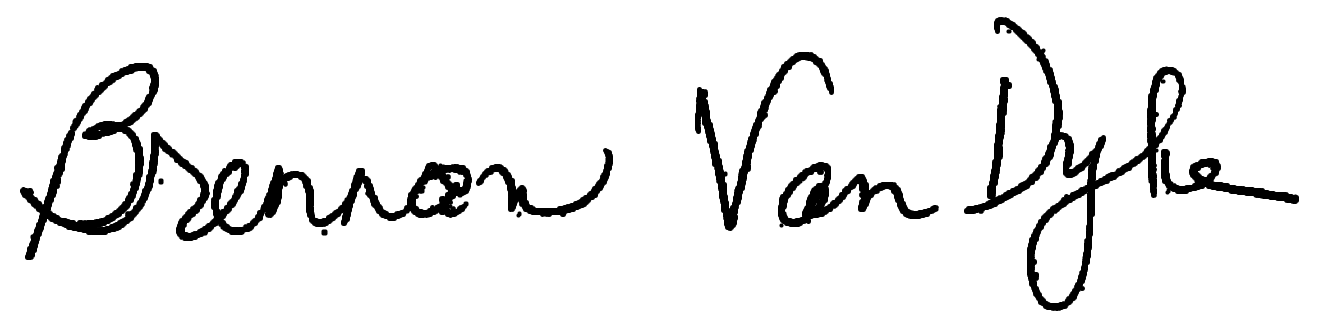 March 25, 2015Kevin HelpsTask Manager+254-20-762-3140Kevin.Helps@unep.org